Зарегистрировано в Минюсте РФ 21 декабря 2010 г. N 19300МИНИСТЕРСТВО ЮСТИЦИИ РОССИЙСКОЙ ФЕДЕРАЦИИПРИКАЗот 12 ноября 2010 г. N 343О ПОРЯДКЕВЗАИМОДЕЙСТВИЯ МИНИСТЕРСТВА ЮСТИЦИИ РОССИЙСКОЙ ФЕДЕРАЦИИС ФЕДЕРАЛЬНОЙ НАЛОГОВОЙ СЛУЖБОЙ ПО ВОПРОСАМ ГОСУДАРСТВЕННОЙРЕГИСТРАЦИИ НЕКОММЕРЧЕСКИХ ОРГАНИЗАЦИЙВ соответствии с пунктом 8 статьи 13.1 Федерального закона от 12 января 1996 г. N 7-ФЗ "О некоммерческих организациях" (Собрание законодательства Российской Федерации, 1996, N 3, ст. 145; 1998, N 48, ст. 5849; 1999, N 28, ст. 3473; 2002, N 12, ст. 1093; N 52, ст. 5141; 2003, N 52, ст. 5031; 2006, N 3, ст. 282; N 6, ст. 636; N 45, ст. 4627; 2007, N 1, ст. 37, ст. 39; N 10, ст. 1151; N 22, ст. 2563; N 27, ст. 3213; N 49, ст. 6039, ст. 6061; 2008, N 20, ст. 2253; N 30, ст. 3604, ст. 3616; 2009, N 23, ст. 2762; N 29, ст. 3582, ст. 3607; 2010, N 15, ст. 1736; N 19, ст. 2291; N 21, ст. 2526; N 30, ст. 3995):Утверждаю по согласованию с Федеральной налоговой службой прилагаемый Порядок взаимодействия Министерства юстиции Российской Федерации с Федеральной налоговой службой по вопросам государственной регистрации некоммерческих организаций.МинистрА.В.КОНОВАЛОВПриложениек Приказу Министерства юстицииРоссийской Федерацииот 12.11.2010 N 343ПОРЯДОКВЗАИМОДЕЙСТВИЯ МИНИСТЕРСТВА ЮСТИЦИИ РОССИЙСКОЙ ФЕДЕРАЦИИС ФЕДЕРАЛЬНОЙ НАЛОГОВОЙ СЛУЖБОЙ ПО ВОПРОСАМ ГОСУДАРСТВЕННОЙРЕГИСТРАЦИИ НЕКОММЕРЧЕСКИХ ОРГАНИЗАЦИЙ1. Порядок взаимодействия Министерства юстиции Российской Федерации с Федеральной налоговой службой по вопросам государственной регистрации некоммерческих организаций разработан во исполнение пункта 8 статьи 13.1 Федерального закона от 12.01.1996 N 7-ФЗ "О некоммерческих организациях" (далее - Закон N 7-ФЗ) (Собрание законодательства Российской Федерации, 1996, N 3, ст. 145; 1998, N 48, ст. 5849; 1999, N 28, ст. 3473; 2002, N 12, ст. 1093; N 52, ст. 5141; 2003, N 52, ст. 5031; 2006, N 3, ст. 282; N 6, ст. 636; N 45, ст. 4627; 2007, N 1, ст. 37, ст. 39; N 10, ст. 1151; N 22, ст. 2563; N 27, ст. 3213; N 49, ст. 6039, ст. 6061; 2008, N 20, ст. 2253; N 30, ст. 3604, ст. 3616; 2009, N 23, ст. 2762; N 29, ст. 3582, ст. 3607; 2010, N 15, ст. 1736; N 19, ст. 2291; N 21, ст. 2526; N 30, ст. 3995) и определяет основные принципы и формы взаимодействия Минюста России, его территориальных органов с ФНС России и ее территориальными органами по вопросам государственной регистрации некоммерческих организаций.2. Решения о государственной регистрации общероссийских и международных общественных объединений, политических партий, отделений международных организаций и иностранных некоммерческих неправительственных организаций, торгово-промышленных палат, созданных на территории нескольких субъектов Российской Федерации, Торгово-промышленной палаты Российской Федерации, централизованных религиозных организаций, имеющих местные религиозные организации на территории двух и более субъектов Российской Федерации, религиозных организаций (в том числе учреждений), образуемых указанными централизованными религиозными организациями, принимаются Минюстом России.Решения о государственной регистрации межрегиональных, региональных и местных общественных объединений, региональных отделений и иных структурных подразделений политических партий, местных религиозных организаций, централизованных религиозных организаций, имеющих местные религиозные организации на территории одного субъекта Российской Федерации, религиозных организаций (в том числе учреждений), образованных указанными централизованными религиозными организациями, и иных некоммерческих организаций, на которые распространяется специальный порядок государственной регистрации некоммерческих организаций, установленный Законом N 7-ФЗ, принимаются территориальными органами Минюста России.3. Внесение в Единый государственный реестр юридических лиц (далее - государственный реестр) сведений о создании, реорганизации и ликвидации указанных в пункте 2 настоящего Порядка организаций, а также иных предусмотренных федеральными законами сведений о них осуществляется управлениями ФНС России по субъектам Российской Федерации или по согласованию с ФНС России инспекциями ФНС России, находящимися в подчинении управлений ФНС России по субъектам Российской Федерации (далее - налоговые органы).В случае передачи инспекции ФНС России полномочий по осуществлению государственной регистрации некоммерческих организаций, в отношении которых установлен специальный порядок регистрации, ФНС России и управление ФНС России по субъекту Российской Федерации не позднее семи рабочих дней до дня начала осуществления указанных полномочий инспекцией ФНС России уведомляют об этом соответственно Минюст России и его территориальный орган.4. Внесение сведений в государственный реестр осуществляется налоговыми органами по месту нахождения некоммерческих организаций (если иное не установлено настоящим Порядком) на основании распоряжений Минюста России (территориальных органов Минюста России), а также документов, предусмотренных статьями 12, 13.1, 14, 17, 20, 21 Федерального закона от 08.08.2001 N 129-ФЗ "О государственной регистрации юридических лиц и индивидуальных предпринимателей" (далее - Закон N 129-ФЗ) (Собрание законодательства Российской Федерации, 2001, N 33, ст. 3431; 2003, N 26, ст. 2565; N 50, ст. 4855; N 52, ст. 5037; 2004, N 45, ст. 4377; 2005, N 27, ст. 2722; 2007, N 7, ст. 834; N 30, ст. 3754; N 49, ст. 6079; 2008, N 18, ст. 1942; N 30, ст. 3616; 2009, N 1, ст. 19; N 1, ст. 20; N 1, ст. 23; N 29, ст. 3642; N 52, ст. 6428; 2010, N 21, ст. 2526; N 30, ст. 3995), или решений судов.Минюст России (территориальные органы Минюста России) направляют в налоговые органы с сопроводительным письмом (приложение N 1) заверенную в установленном порядке копию распоряжения, а также один экземпляр документов, предусмотренных Законом N 129-ФЗ (подлинники), или заверенную в установленном порядке копию решения суда.Документ об уплате государственной пошлины остается в Минюсте России (территориальном органе Минюста России). Копия документа об уплате государственной пошлины в налоговый орган не направляется.5. При поступлении от Минюста России (территориального органа Минюста России) документов для внесения сведений в государственный реестр налоговый орган:в срок не более чем пять рабочих дней со дня получения необходимых сведений и документов вносит в государственный реестр соответствующую запись;не позднее одного рабочего дня, следующего за днем внесения записи в государственный реестр, направляет в Минюст России (территориальный орган Минюста России) с сопроводительным письмом (приложение N 2) документ, подтверждающий факт внесения записи в государственный реестр, а также соответствующую выписку из государственного реестра для выдачи заявителю. В случае внесения в государственный реестр сведений о создании (в том числе путем реорганизации) или о ликвидации (прекращении деятельности в результате реорганизации) некоммерческой организации налоговый орган одновременно с вышеуказанными документами направляет для выдачи заявителю в Минюст России (территориальный орган Минюста России) в отношении организации, место нахождения которой расположено на территории, подведомственной данному налоговому органу, свидетельство о постановке на учет в налоговом органе созданной организации и/или уведомление о снятии с учета в налоговом органе ликвидированной (прекратившей деятельность) организации.6. В случае получения налоговым органом от Минюста России (территориального органа Минюста России) неполного комплекта документов налоговый орган не позднее пяти рабочих дней, следующих за днем получения документов, направляет в Минюст России (территориальный орган Минюста России) письмо с указанием документов, отсутствующих в представленном комплекте.Минюст России (территориальный орган Минюста России) в течение одного рабочего дня с момента получения письма налогового органа направляет недостающие документы в налоговый орган.Внесение соответствующих сведений в государственный реестр осуществляется в срок не более чем пять рабочих дней со дня получения налоговым органом документа (документов), отсутствовавшего в ранее представленном комплекте.7. При реорганизации в форме преобразования некоммерческой организации, в отношении которой законодательством Российской Федерации установлен специальный порядок государственной регистрации, в коммерческую организацию либо некоммерческую организацию, решение о государственной регистрации которой принимается налоговым органом, налоговый орган по месту нахождения преобразуемой организации принимает соответствующее решение о государственной регистрации, вносит в государственный реестр запись о государственной регистрации юридического лица, создаваемого путем реорганизации, а также о прекращении деятельности преобразуемой организации, выдает (направляет) заявителю документы, подтверждающие факт внесения указанных записей в государственный реестр, соответствующие выписки из государственного реестра, свидетельство о постановке на учет в налоговом органе созданной путем реорганизации организации и в отношении организации, место нахождения которой расположено на территории, подведомственной данному налоговому органу, - уведомление о снятии с учета в налоговом органе преобразованной организации.Налоговый орган с сопроводительным письмом (приложение N 2) направляет выписку из государственного реестра в отношении преобразованной некоммерческой организации в территориальный орган Минюста России по месту нахождения указанной организации.Территориальный орган Минюста России по месту нахождения преобразованной некоммерческой организации на основании полученной от налогового органа выписки из государственного реестра принимает решение об исключении сведений о некоммерческой организации из ведомственного реестра зарегистрированных некоммерческих организаций.8. При реорганизации в форме преобразования некоммерческой организации, решение о государственной регистрации которой принимается налоговым органом, в некоммерческую организацию, в отношении которой законодательством Российской Федерации установлен специальный порядок государственной регистрации, территориальный орган Минюста России по месту нахождения создаваемой в результате реорганизации организации принимает решение о государственной регистрации некоммерческой организации, создаваемой путем реорганизации, и направляет документы, необходимые для внесения соответствующих сведений в государственный реестр, в налоговый орган по месту нахождения преобразуемой некоммерческой организации.Налоговый орган вносит в государственный реестр записи о государственной регистрации некоммерческой организации, создаваемой путем реорганизации, о государственной регистрации прекращения деятельности преобразуемой организации, направляет документы, подтверждающие факт внесения указанных записей в государственный реестр, соответствующие выписки из государственного реестра, свидетельство о постановке на учет в налоговом органе созданной организации и в предусмотренном пунктом 5 настоящего Порядка случае - уведомление о снятии с учета в налоговом органе преобразованной организации в территориальный орган Минюста России по месту нахождения созданной некоммерческой организации.9. При государственной регистрации некоммерческой организации в связи с реорганизацией в форме присоединения к некоммерческой организации, находящейся в другом субъекте Российской Федерации, территориальный орган Минюста России по месту нахождения присоединяемой некоммерческой организации принимает решение о внесении в государственный реестр записи о прекращении деятельности некоммерческой организации в связи с реорганизацией в форме присоединения, направляет документы, необходимые для внесения соответствующих сведений в государственный реестр, в налоговый орган по месту нахождения некоммерческой организации, к которой осуществляется присоединение.Налоговый орган вносит в государственный реестр запись о государственной регистрации прекращения деятельности присоединенной некоммерческой организации, направляет документ, подтверждающий факт внесения записи в государственный реестр, выписку из государственного реестра, в предусмотренном пунктом 5 настоящего Порядка случае - уведомление о снятии с учета в налоговом органе присоединенной организации в территориальный орган Минюста России по месту нахождения прекратившей деятельность организации.10. В случае реорганизации (ликвидации) общественного объединения Минюст России (территориальный орган Минюста России) направляет в налоговый орган по месту нахождения структурных подразделений общественного объединения, являющихся юридическими лицами, заверенную в установленном порядке копию распоряжения о прекращении деятельности структурного подразделения в связи с реорганизацией (ликвидацией) общественного объединения.Налоговый орган на основании распоряжения Минюста России (территориального органа Минюста России) вносит в государственный реестр запись о прекращении деятельности структурного подразделения общественного объединения в связи с реорганизацией (ликвидацией) общественного объединения, направляет в Минюст России (территориальный орган Минюста России) с сопроводительным письмом (приложение N 2) выписку из государственного реестра.Минюст России (территориальный орган Минюста России) на основании полученной от налогового органа выписки из государственного реестра принимает решение об исключении сведений о структурном подразделении общественного объединения из ведомственного реестра зарегистрированных некоммерческих организаций.11. В случае принятия судом решения о ликвидации и исключении из государственного реестра (о признании прекратившим свою деятельность в качестве юридического лица и исключении из государственного реестра) общественного объединения, имеющего структурные подразделения, являющиеся юридическими лицами, Минюст России (территориальный орган Минюста России) направляет в налоговый орган по месту нахождения таких структурных подразделений общественного объединения заверенную в установленном порядке копию распоряжения о ликвидации (о признании прекратившим деятельность в качестве юридического лица) указанного структурного подразделения в связи с ликвидацией (признанием прекратившим деятельность в качестве юридического лица) общественного объединения по решению суда.Налоговый орган на основании распоряжения Минюста России (территориального органа Минюста России) вносит в государственный реестр запись о ликвидации (о прекращении деятельности в качестве юридического лица) структурного подразделения общественного объединения в связи с ликвидацией (признанием прекратившим деятельность в качестве юридического лица) общественного объединения по решению суда, направляет в Минюст России (территориальный орган Минюста России) с сопроводительным письмом (приложение N 2) выписку из государственного реестра.Минюст России (территориальный орган Минюста России) на основании полученной от налогового органа выписки из государственного реестра принимает решение об исключении сведений о структурном подразделении некоммерческой организации из ведомственного реестра зарегистрированных некоммерческих организаций.12. В случае принятия судом в отношении некоммерческой организации решения о ликвидации и исключении из государственного реестра (о признании прекратившей свою деятельность в качестве юридического лица и об исключении из государственного реестра) Минюст России (территориальный орган Минюста России) направляет в налоговый орган заверенные в установленном порядке копии распоряжения и решения суда.Налоговый орган вносит в государственный реестр на основании представленных документов запись в соответствии с решением суда, направляет с сопроводительным письмом (приложение N 2) в Минюст России (территориальный орган Минюста России) выписку из государственного реестра.Минюст России (территориальный орган Минюста России) на основании полученной от налогового органа выписки из государственного реестра принимает решение об исключении сведений о некоммерческой организации (ее структурного подразделения) из ведомственного реестра зарегистрированных некоммерческих организаций.13. Исключение некоммерческих организаций, прекративших свою деятельность, из государственного реестра по основаниям, предусмотренным статьей 21.1 Закона N 129-ФЗ, осуществляется налоговыми органами.После исключения некоммерческой организации из государственного реестра в порядке, установленном статьей 21.1 Закона N 129-ФЗ, налоговый орган с сопроводительным письмом (приложение N 2) направляет в Минюст России (территориальный орган Минюста России) выписку из государственного реестра в отношении данной некоммерческой организации.Минюст России (территориальный орган Минюста России) на основании полученной от налогового органа выписки из государственного реестра принимает решение об исключении сведений о некоммерческой организации из ведомственного реестра зарегистрированных некоммерческих организаций.14. Внесение изменений в сведения, включенные в записи государственного реестра, не соответствующие сведениям, содержащимся в документах, представленных при государственной регистрации некоммерческих организаций (исправление ошибки), осуществляется в течение пяти рабочих дней после обнаружения ошибки налоговым органом, поступления в налоговый орган письма Минюста России (территориального органа Минюста России) или письменного заявления любого заинтересованного лица об ошибке в записи.После внесения в государственный реестр записи в связи с исправлением ошибки налоговый орган:в случае обнаружения ошибки налоговым органом или поступления письменного заявления любого заинтересованного лица - направляет (выдает) некоммерческой организации, в отношении которой при внесении сведений в государственный реестр была допущена ошибка, документ, подтверждающий факт внесения в государственный реестр записи об исправлении ошибки, выписку из государственного реестра и, при необходимости, документ, подтверждающий факт внесения ранее записи в государственный реестр, содержащий исправленные сведения, направляет в Минюст России (территориальный орган Минюста России) с сопроводительным письмом (приложение N 2) выписку из государственного реестра;в случае поступления письма Минюста России (территориального органа Минюста России) - направляет в Минюст России (территориальный орган Минюста России) документ, подтверждающий факт внесения в государственный реестр записи об исправлении ошибки, выписку из государственного реестра и при необходимости - документ, подтверждающий факт внесения ранее записи в государственный реестр, содержащий исправленные сведения.Приложение N 1к Порядку взаимодействияМинистерства юстицииРоссийской Федерациис Федеральной налоговойслужбой по вопросамгосударственной регистрациинекоммерческих организаций                                        ___________________________________                                         (налоговый орган, почтовый адрес)    В связи с принятием решения о _________________________________________                                      (вид государственной регистрации)___________________________________________________________________________          (полное наименование некоммерческой организации, ОГРН)для  внесения  в  Единый  государственный  реестр  юридических   лиц записинаправляются следующие документы:1. ________________________________________________________________________2. ________________________________________________________________________3. ________________________________________________________________________4. ________________________________________________________________________5. ________________________________________________________________________6. ________________________________________________________________________7. ________________________________________________________________________8. ________________________________________________________________________9. ________________________________________________________________________    Документы,  подтверждающие  внесение  записи  в  Единый государственныйреестр       юридических       лиц,        просим         направить       в___________________________________________________________________________  (Минюст России (территориальный орган Минюста России), почтовый адрес)Приложение: на ___ л. в 1 экз.Директор департамента(заместитель директора департамента,должностное лицо территориальногооргана Минюста России)                       ______________________________                                              (подпись, инициалы, фамилия)Приложение N 2к Порядку взаимодействияМинистерства юстицииРоссийской Федерациис Федеральной налоговойслужбой по вопросамгосударственной регистрациинекоммерческих организаций                                    _______________________________________                                     (Минюст России, территориальный орган                                                Минюста России)    __________________________________________________ сообщает  о том, что             (наименование налогового органа)в  Единый   государственный    реестр     юридических   лиц  в    отношении___________________________________________________________________________          (полное наименование некоммерческой организации, ОГРН)внесена запись о __________________________________________________________                                   (наименование записи)от "__" "_______________" "____" за государственным регистрационным номером┌─┬─┬─┬─┬─┬─┬─┬─┬─┬─┬─┬─┬─┐│ │ │ │ │ │ │ │ │ │ │ │ │ │└─┴─┴─┴─┴─┴─┴─┴─┴─┴─┴─┴─┴─┘Приложение: на ___ л._________________________________         _________________________________    (должность федерального                  (подпись, инициалы, фамилия)  государственного гражданского   служащего налогового органа)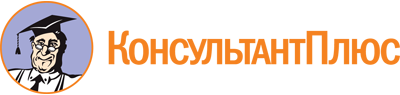 Приказ Минюста РФ от 12.11.2010 N 343
"О порядке взаимодействия Министерства юстиции Российской Федерации с Федеральной налоговой службой по вопросам государственной регистрации некоммерческих организаций"
(Зарегистрировано в Минюсте РФ 21.12.2010 N 19300)Документ предоставлен КонсультантПлюс

www.consultant.ru

Дата сохранения: 25.02.2022
 